Бриф на разработку сайта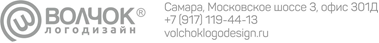 Данный опросный лист –  это предварительное описание задания Бриф заполняется или координируется человеком, ответственным за приём проекта и его оценку на всех этапах разработки. Вся информация, полученная от клиента, является конфиденциальной и не подлежит разглашению третьим лицам. Пожалуйста, укажите все необходимые данные здесь, в брифе, даже если вы прилагаете какие-либо файлы или ссылки на сайты. Бриф должен включать в себя всю необходимую информацию для работы над интернет-проектом. Бриф  является основополагающим документом для специалистов разного профиля.Просим Вас указать ответы на приведенные ниже вопросы анкеты, которые позволят более точно сформулировать задачу по разработке интернет-проекта. Вы можете проигнорировать вопросы, которые кажутся непонятными или не имеют точного ответа.1. Общая информация о компанииКаждое ключевое лицо, принимающее решение относительно продвижения веб-сайта, должны заполнить свой экземпляр опроса, четко ответить на все поставленные вопросы и добавить в конце опроса любые дополнительные замечания или комментарии.1.1. Название компании Правильное написание торговой марки для упоминания в заголовках и на страницах сайта. На русском и при необходимости, других языках.Пример – ООО «Бизнес», Кока Кола, Coca Cola1.2. Контактное лицо или несколько ответственных за реализацию и утверждение проектаКто является основным контактным лицом от организации, и кто имеет право подписи документов по проекту? Пожалуйста, укажите имя, должность.
Пример – Иван Иванович Иванов, директор ответственный за подписание договоров и принятия дизайна. Петров Петр петрович, маркетолог, он отвечает за передачу всех необходимых материалов для сайта, текстовые, графические, видео.1.3. Контакты для сайта  (Телефон, Email, Skype, другое / Адрес (Город, Улица, Дом, Офис)Если у вас есть несколько филиалов укажите все данные для филиалов.
Пример – 443000, г. Самара, ул. Московская, д.3, оф.4,Тел.: +7 846 000-11-22, Email: info@site.ruФилиал – г. Москва, ул. Самарская, д.4, оф.3,Тел.: +7 495 000-11-22, Email: moscow@site.ru  1.4. Ваш опыт работы с рекламой
Работали ли вы раньше с другими подрядчиками в области рекламы или интернет-рекламы? 
Если да, то укажите какой это вид рекламы был? Фрилансеры или компании?Пример – был опыт работы с фрилансером по…(услуга которая была заказана), он пропал не доделав работу. Работали с компанией не устроило качество по причине …(указать причину).1.6. Критерии оценки результатаНа какие критерии при будете опираться при оценке проведенной рекламы?Пример – главное чтобы он нравился нам и нашему директору. Необходимо чтобы сайт был не хуже конкурентов. Важно чтобы клиент получил исчерпывающую информацию о нас, о наших услугах и товарах, для этого мы предоставим всю необходимую информацию.1.7. Ограничения особые условия. Есть ли ограничения или особые условия работы. Временные, Технические, Юридические, Другие. Пример временные – У нас запланирована рекламная кампания, где в стратегию входит и упоминание сайта, нам нужно успеть запустить сайт. 1.8. Ожидаемый бюджет. 
Определен ли предварительный бюджет проекта? Есть ли у вас ориентировочная ожидаемая цена?
Нам цена не так важно, нам важно качество и объем предоставляемой информации. Нам нужно уложится для начала в бюджет… потом будем постепенно развивать сайт.1.9. Удобный для вас способ оплаты.
Безналичный расчет для юридических лиц. Дебетовые или кредитные карты Visa, Mastercard.
Электронные деньги: Webmoney,  Яндекс.Деньги, Qiwi. 2. Брендинг / Дизайн Неотъемлемый элемент любой фирмы вызывающий доверие клиентов новых и текущих. Мощнейший инструмент для выстраивания коммуникаций с клиентами.
2.1. Элементы фирменного стиля вашей торговой марки
Существует ли у вашей компании логотип (торговая марка) и фирменный стиль (в электронном виде). Если есть пришлите его нам, в электронном виде cdr, ai, jpeg
Или логотип и элементы фирменного стиля будет разрабатывать наша компания?Пример – есть логотип. Есть брендбук и нужно придерживаться его правилам. Логотипа нет, нужно разработать. Логотипа нет и не нужен.   2.2. Приоритетные цветовые решенияКакие цвета и изображения лучше передают индивидуальность и атмосферу вашей компании?
Пример – цвета логотипа, брендбука. Красный, зеленый, синий и т.д.3. Информация о бизнесе товарах и услугах / Позиционирование и цели сайта Расскажите нам максимально о вашем бизнесе, что предлагаете, какие есть этапы работы, ваши отличия и преимущества. 
3.1. Вид деятельности / продукт  — услуги
Если у вас услуги, укажите все услуги которые вы хотите отобразить на сайте. Пример – информационные, консультационные, обучение, ремонт, строительство, перевозка, и т.п.3.2. Вид деятельности / продукт — торговля и товары
Какое количество товаров или категорий товаров. Если торговля, у вас Розница или Опт.
Пример –  мебель, техника, оборудование, текстиль, продукты и т.д3.3. Вид деятельности / продукт  — производственный бизнес
Если у вас услуги, укажите все услуги которые вы хотите отобразить на сайте. Пример – информационные, консультационные, обучение, ремонт, строительство, перевозка, и т.п.3.4. Перечислите фразы характеризующие вид деятельности
Охарактеризуйте ваши услуги и товары, так если бы вы сам искали подобное.Пример –  изготовление и продажа мебели, оптовая продажа специальной техники, услуги по аренде оборудования, пошив одежды на заказ, доставка продуктов на дом и т.д.3.5. Каковы основные причины создания сайта.Новая бизнес-модель, расширение услуг, привлечение другой аудитории?
Пример – привлечение новых клиентов к основному виду деятельности с помощью рекламы и продвижение в интернете. Новый продукт который нужно разрекламировать как новым так и нашим текущим клиентам и отследить конверсию.  3.6. Какое должно быть основное действие клиентов при посещения вашего сайта. Сделать заказ, позвонить, ознакомиться с услугами, найти дополнительную информацию.3.7. Первичные Цели сайта Каковы главные онлайновые цели вашего бизнеса на сайте?
Какая должна быть основная цель посещения вашего сайта?
Каждый сайт может иметь несколько целей, расставьте их в порядке вашего приоритета.
1. Продажа услуги или товара 2. Консультирование по услуге или товара для дальнейшей продажи. 
3. Информационная поддержка о деятельности компании 4. Поддержка текущих клиентов 5. Поиск сотрудников 3.8. Вторичные Цели сайтаКаковы вторичные цели? Примерами могут быть увеличение продаж, снижение количества обращений посетителей к менеджерам по продажам. Пожалуйста, опишите как краткосрочные, так и краткосрочные долгосрочные цели.3.9. По каким главным причинам целевой пользователь выбирает продукцию и/или услуги вашей компании (цена, сервис, качество)?3.10. Чем ваша компания отличается от конкурентов? Считаете ли вы, что ваша текущая аудитория выделяет вас среди конкурентов?
По каким главным причинам целевой пользователь выбирает продукцию и/или услуги вашей компании (цена, сервис, качество)? Чем вы от них отличаетесь? Существует ли продающая идея в других видах рекламы?
Пример –  мы на рынке более 10 лет. У нас большой опыт в данной сфере, можем предоставить документы. Быстрая доставка. Лучшие материалы.3.11.  Аудитория, Ваши потенциальные покупатели кто они? B2B B2C? (Описание целевой аудитории)Обобщенный портрет потребителя (физические лица, юридические лица - представители малого, среднего, крупного бизнеса). Опишите предполагаемого типичного вашего клиента. Каков его возраст, пол, регион? (Составьте как можно более подробный профиль вашего целевого пользователя. Если необходимо, составьте несколько таких профилей.)3.12. Конкуренты (Перечислите URL конкурентов)Существуют ли у вас конкуренты? Кто они, это другие торговые марки или другие компании с аналогичным товаром и услугами? Нужен список конкурентов в сети интернет. Которые действительно являются ваши конкурентами и работают в таком же ценовом сегменте и у них схожее количество видов услуг или товаров.4. Разработка / переделка сайта / Проект сайта / Информация о сайте4.1. Домен (имя сайта) если уже есть / Желаемый домен (если нет) несколько вариантов
Пример – sitename.ru, newsitename.com4.2. Хостинг (услуга, по размещению вашего сайта на сервере). 
У вас уже есть хостинг или вы разместите свой сайт наших защищенных серверах?
Если у вас уже есть хостинг, то укажите сайт хостинг-провайдера.4.3. CMS – Система управления сайтом (программное обеспечение для управления содержимым сайта). 
Вам не нужна CMS или у вас уже есть CMS? Вы уже выбрали CMS  или нужна наша рекомендация?
Пример – netcat.ru, нужна ваша рекомендация4.4. Информационная структура/карта сайта.Какая предполагается структура сайта (главная страница, услуги, каталог, новости, контакты, статьи, и др.) или это будут делать наши специалисты?
Есть ли конкуренты, с которых можно взять структуру сайта?4.5. Макеты или наброски сайта Техническое Задание.Существует ли виденье вашего сайта в виде описательной части. что должно происходить на сайте.Возможно у вас есть наброски страниц сайта. Или есть ссылки на конкурентов? 4.6. Перечислите URL любых сайтов, которые вам нравятся (по любым причинам).   Что конкретно нравится вам на этих сайтах – цвета, графические элементы, расположение материалов, навигация. Либо какие-то элементы с сайтов, которые Вы хотели бы видеть на своём сайте (ссылки с описанием элементов или  ссылки на сами элементы или страницы)4.7. Перечислите URL любых сайтов, которые вам НЕ нравятсяЧто конкретно НЕ нравится вам на этих сайтах?– цвета, графические элементы, расположение материалов, навигация. 5. Контент для сайта. Наличие необходимых материаловТекстовые, графические, видео и другие данные для сайта
Определите какие разделы вам необходимы и какая информация у вас есть. Что должны создать ваши специалисты: написать, сфотографировать, отсканировать, сделать видеосъемку. 
Что должны подготовить наши специалисты: журналист, копирайтер, фотограф, видео оператор.
5.1. О компании.- Описание деятельности компании, основные и второстепенные направления.- Структура компании, История компании (дата основания, ключевые моменты развития),- Достижения (дипломы, награды, участие в крупных семинарах, выставках, конкурсах)- Сотрудники: руководящий состав и специалисты (личные достижения, с кем общаться и по какому вопросу, контакты) - Ключевые клиенты, Отзывы клиентов- Партнеры
5.2. Услуги и товары.Уникальные торговые предложения, преимущества, отличия от конкурентов, ассортимент, прайсы, тарифы.
5.3. Ключевые особенности услуги, сервиса, товара.Условия оплаты, доставки, скидки, консультации, кредитование или рассрочка.
5.4. Информирование клиентов.Вопросы и ответы, Статьи, Новости, Блог, Рассылка.
5.5. Отчеты о детальности, раскрытия информации.В каких форматах будут файлы, doc, pdf, jpg
5.6. Личный кабинет.Какую информацию вы хотели бы скрыть и давать доступ только зарегистрированным пользователям?
5.7. Контакты.Адрес, номер телефона, Email, режим работы, другое (укажите). Адреса всех филиалов.5.8. Другие источники информации о вашей компании.(печатная продукция – буклеты, каталоги, статьи в периодических изданиях и т.п.)5.9. Фотографии.Ваше здание, производство (цех, процесс производства), сотрудники, продукция.5.10. Дополнительная информация.Напишите, какую информацию мы не учли и которую вы считаете нужным сообщить.5.11. Готовность информации для сайта.Какова примерная степень готовности информационного наполнения для сайта? (текстовые и графические материалы). Необходимы ли услуги (копирайтер, фотограф)  наших специалистов для создания материала?5.12. Наполнения сайта. С помощью системы управления вы сами будете наполнять или это будут делать наши специалисты?6. Дополнительные сведения и комментарии 7.1. Как вы собираетесь оценивать успешность решения?
7.2. Комментарии и пожелания. Пожалуйста, напишите все, что считаете необходимым добавить.7.3. Откуда вы о нас узнали?Из интернета, из справочника, от знакомых, с других наших сайтов, другой источник.7.4. Дата заполнения.